Пояснительная запискаI.        Предмет – математика.Форма проведения промежуточной аттестации – письменная.На выполнение всей работы отводится 90 минут.КИМ по математике для 10 класса составлен по учебникам: «Алгебра и начала анализа 10-11» (под редакцией А.Г. Мордковича), «Геометрия 10-11» (авторы Л.С. Атанасян и др.)Структура и содержание КИМВ  аттестационном материале 4 варианта. Работа состоит из трех частей: часть А - задания с выбором ответа; часть В - задания с краткой записью решения; часть С - задания с записью полного решения. Первые две части соответствуют проверке на базовом уровне, третья часть - на повышенном уровне. При проверке базовой математической компетентности обучающиеся должны продемонстрировать: владение основными алгоритмами; знание и понимание ключевых элементов содержания (математических понятий, их свойств, приемов решения задач и проч.); умение пользоваться математической записью, применять знания к решению математических задач.Задания с полной записью решения направлены на проверку владения материалом на повышенном уровне. Их назначение – дифференцировать успевающих школьников по уровням подготовки, выявить наиболее подготовленных учащихся.Работа содержит 6 заданий с выбором ответа; 4 задания с краткой записью решения и 2 задания с записью полного решения. Всего в работе 12 заданий, из которых 10 заданий базового уровня, 2 задания повышенного уровня.Распределение заданий  КИМ по содержанию, проверяемым умениям и способам деятельностиСистема оценивания выполнения отдельных заданий и аттестационной работы в целом.В части А находятся задания, соответствующие обязательным результатам обучения, содержащие как теоретические, так и практические задания с выбором ответа. Каждое верно выполненное задание части 1 оценивается 1 баллом.В части В находятся задания соответствующие обязательным результатам обучения, содержащие задания с краткой записью решения. Каждое верно выполненное задание части 1 оценивается 1 баллом.В части С находятся задания повышенного уровня сложности, которые нужно решить с полным оформлением. Задания части 2 оцениваются по 2 балла.Максимальный балл за работу в целом – 16.Шкала пересчета первичного балла в аттестационную отметку по пятибалльной шкале:Промежуточная аттестация по математике в 10 классеДемонстрационный вариант В заданиях А1 – А6 запишите только ответ.А1. Упростите А2. Найдите значение выражения:А3. Решите уравнение:   А4. Какое утверждения верны?Если две прямые перпендикулярны к плоскости, то они параллельныЕсли две прямые параллельны данной плоскости, то они параллельны.Через две параллельные прямые проходит плоскость и притом только однаА5. Найдите производную функции        у = х12 – sin x.А6. Через точку графика функции  с абсциссой  проведена касательная. Найдите тангенс угла наклона касательной к оси абсцисс, если              .В заданиях В1 – В4 запишите ответ. В1. Функция  определена на промежутке . График ее производной изображен на рисунке                              Укажите число промежутков возрастания  функции.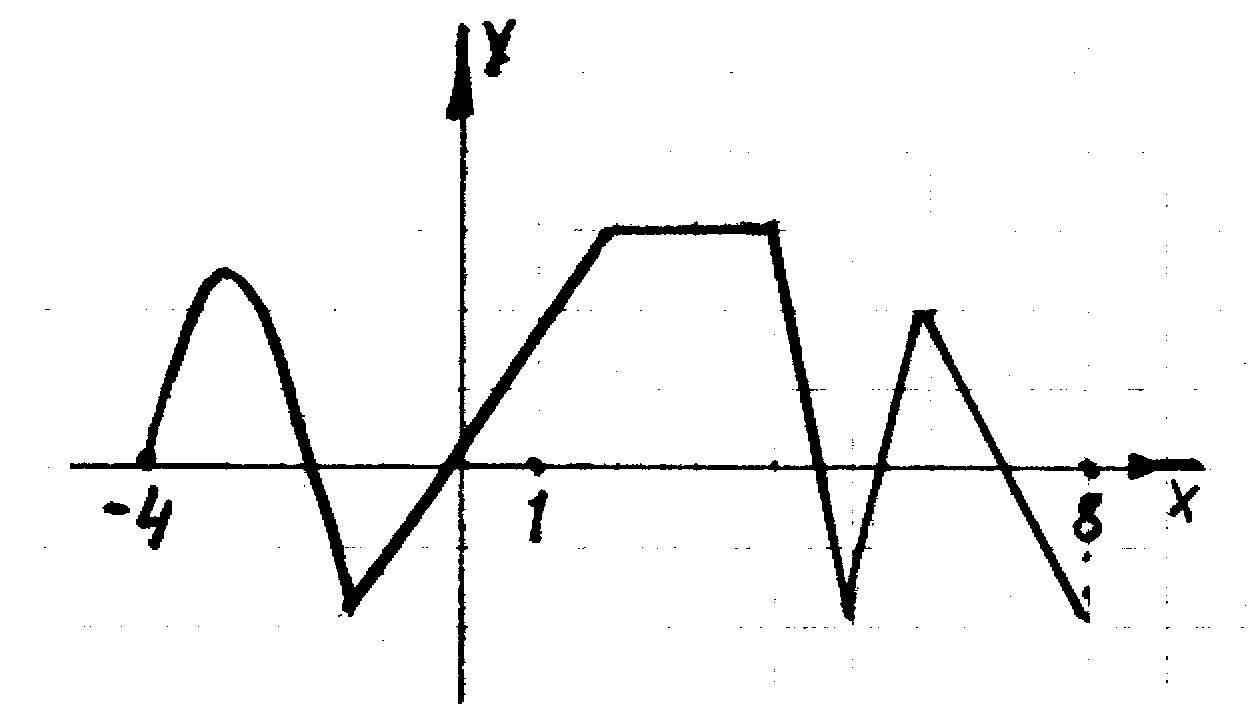 В2. Найдите значение выражения  1,3, если 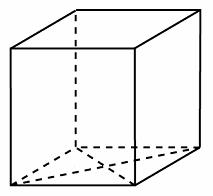 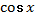 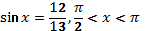 В3. Найдите площадь поверхности прямой призмы, в основании которой лежит ромб с диагоналями, равными 6 и 8, и боковым ребром, равным 10. В4. Найдите наибольшее значение функции на отрезке.В заданиях С1 – С2 необходимо записать полное решение.С1. Решите уравнение   . Найдите корни, принадлежащие промежутку [4π; 5 π].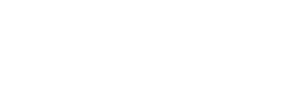 С2.  Дан куб ABCDA1B1C1D1 .А) Докажите, что прямая ВD1 перпендикулярна плоскости ACB1,Б) Найдите угол между плоскостями AD1C1 и A1D1C.С3.  Решите неравенство 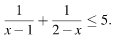 №заданияТребования (умения), проверяемые заданиями аттестационной работы.Задания А1 – А6 с выбором ответаЗадания А1 – А6 с выбором ответаА1.Выполнять преобразования тригонометрических выражений.А2.Находить значения тригонометрических функций. Уметь применять формулы приведения.А3.Решать простейшие тригонометрические уравнения.А4.Оценивать правильность геометрических утверждений.А5.Вычислять производные степенных функции.А6.Применять геометрический смысл производной функции для нахождения углового коэффициента касательнойЗадания В1-В4 с краткой записью решения.Задания В1-В4 с краткой записью решения.В1.Исследовать функцию по графику ее производной.В2.Находить значения тригонометрических функций.В3.Вычислять площадь поверхности многогранника.В4.Находить наименьшее и наибольшее значения функции.Задания С1 – С2 с записью полного решения.Задания С1 – С2 с записью полного решения.С1.Решать тригонометрические уравнения. Находить корни, принадлежащие промежутку.С2.Выполнять чертеж по условию задачи, проводить доказательные утверждения при решении геометрической задачи.С3Решение неравенствОтметка по пятибалльной шкале«3»«4» «5»Суммарный балл за работу в целом.5-910-1213-16